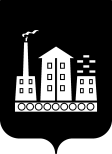 АДМИНИСТРАЦИЯГОРОДСКОГО ОКРУГА СПАССК-ДАЛЬНИЙ ПОСТАНОВЛЕНИЕ      21 апреля 2020 г.           г. Спасск-Дальний, Приморского края               № 189-паО внесении изменений в постановление Администрациигородского округа Спасск-Дальний от 16 сентября 2016 года № 450-па «О Совете  по содействию развития малого и среднего предпринимательства и вопросам контрольно-надзорной деятельности при главе городского округа Спасск-Дальний»В  соответствии с Федеральными законами от 6 октября 2003 года № 131-ФЗ «Об общих принципах организации местного самоуправления в Российской Федерации», от 24 июля 2007 года № 209-ФЗ «О развитии  малого и среднего предпринимательства  в  Российской  Федерации», Уставом городского округа Спасск-Дальний, Администрация городского округа Спасск-Дальний ПОСТАНОВЛЯЕТ: Внести изменение в постановление Администрации городского округа Спасск-Дальний от 16 сентября 2016 года № 450-па «О Совете по содействию развития малого и среднего предпринимательства и вопросам контрольно-надзорной деятельности при главе городского округа Спасск-Дальний», изложив  приложение    № 2 к постановлению в следующей  редакции (прилагается).2.  Административному управлению Администрации городского округа Спасск-Дальний (Моняк) разместить настоящее постановление на официальном сайте правовой информации городского округа Спасск-Дальний.3. Контроль за исполнением настоящего постановления возложить на исполняющего обязанности  первого заместителя главы Администрации городского округа Спасск-Дальний  Врадий Л.В.Исполняющий обязанности главы городского округа Спасск-Дальний                                                           А.К. БессоновПриложение № 2 к постановлению   Администрации городского округа Спасск-Дальнийот  16.09.2016 № 450-па (в редакции постановления Администрации городского округа Спасск-Дальний              от  21.04.2020 № 189-па)Состав Совета по содействию развития малого и среднего предпринимательстваи контрольно-надзорной деятельности при главе городского округаСпасск-Дальний1Бессонов Андрей Константинович- и.о. главы городского округа Спасск-Дальний, председатель Совета;2ВрадийЛюдмила Владимировна-и.о. первого заместителя главы Администрации городского округа Спасск-Дальний, заместитель председателя Совета;3ДвинянинВиталий Анатольевич- начальник жилищного отдела, главный муниципальный жилищный инспектор, заместитель председателя Совета по вопросам контрольно-надзорной деятельности;4КириченкоАлександра Владимировна- руководитель инвестиционно-проектной группы ООО «Спасский лесоперерабатывающий Комплекс-Групп», заместитель председателя Совета;5 Тарасенко Ада Павловна- главный специалист 1 разряда отдела муниципального заказа и потребительского рынка управления экономики и муниципального заказа Администрации городского округа  Спасск-Дальний, секретарь Совета;6Скляр Юлия Николаевна- ведущий специалист 2 разряда отдела муниципального заказа и потребительского рынка управления экономики и муниципального заказа Администрации городского округа Спасск-Дальний, секретарь Совета;7Ткаченко Денис Васильевич- начальник отдела надзорной деятельности и профилактической работы городского округа Спасск-Дальний и Спасского муниципального района главного управления МЧС России по ПК;8СиняговскийСергей Николаевич- руководитель Территориального отдела  управления Роспотребнадзора по  Приморскому краю в г.Спасск-Дальний;9СолодоваИрина Николаевна- главный инспектор государственной инспекции труда в  Приморском крае;10ЯкунинаАлла Владимировна- руководитель Межрайонной инспекции Федеральной налоговой службы № 3 по Приморскому краю;11По согласованию- представитель прокуратуры г. Спасска-Дальнего;12БегунковГеннадий Константинович- начальник управления экономики и муниципального заказа Администрации городского округа Спасск-Дальний;13ПетикИнна Борисовна- начальник управления земельных и имущественных отношений Администрации городского округа Спасск-Дальний;14Скажутин Олег Георгиевич- начальник отдела муниципального заказа и потребительского рынка управления экономики и муниципального заказа Администрации городского округа Спасск-Дальний; 15Алексеев Иван Иванович- заместитель директора ООО «Форестгранд»;16АзаровЕвгений Викторович- индивидуальный предприниматель;17БакаевскийРоман Александрович- генеральный директор ООО «Консервный завод «Спасский»;18БандинокТатьяна Петровна- общественный помощник Уполномоченногопо защите прав предпринимателей по городскому округу Спасск-Дальний;19БорисовецГригорий Петрович- генеральный директор ООО «Приморье-групп С»;20БондаренкоОлег Александрович- индивидуальный предприниматель;21Ватулич Владислав Константинович- индивидуальный предприниматель;22ГорбаньАртем Алексеевич- генеральный директор ООО Ресурсоснабжающая организация «СпасскКоммуналСервис»;23ГолубеваОльга Викторовна - индивидуальный предприниматель;24ДейбукАндрей Григорьевич- директор ООО «Витязь»;25ЕсауленкоТатьяна Владимировна- директор ООО «ДальТрансАвиа»;26Иванова Ирина Николаевна- директор ООО «Виза», председатель некоммерческого Партнерства Союз предпринимателей «Наш город»;27КиреевАндрей Николаевич- индивидуальный предприниматель;28КостюкКонстантин Анатольевич- директор ООО «Око Спасска»;29КоханСергей Анатольевич - директор ООО «Капитал»;30КосьяненкоВладимир Леонидович- индивидуальный предприниматель;31КобзарьИван Валерьевич- заместитель генерального директора ООО «Спасский лесоперерабатывающий перерабатывающий Комплекс-Групп»; 32Лобурец Виктор Иванович- индивидуальный предприниматель;33ОрловАндрей Георгиевич- индивидуальный предприниматель;34ПивоваровЮрий Валерьевич- советник генерального директора  ООО «Приморский тарный комбинат»;35РойЕлена Николаевна- индивидуальный предприниматель;36СиняковДмитрий Леонидович- директор ООО «Горсвет»;37СорокинВалерий Александрович- директор ООО «Электромаксимум»;38ТенВилора Федоровна- индивидуальный предприниматель;39ЯщенкоНаталья Владимировна- директор ООО «СтройИнвест».